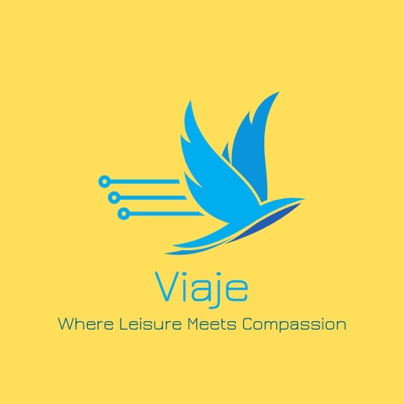 VIAJE TOURS AND TRAVELSWhere Leisure meets CompassionWonders of the WorldITINERARYOPTION 1: IF STARTING FROM USA/NORTH AMERICA/CENTRAL AMERICA*DAY 1: Welcome to Chichen Itza –  The Pre Columbian City. Upon arrival at Cancun Airport, you will be met by our representative who will assist you with the transfer to your hotel in Chichen Itza. Check-in and plan the rest of your evening. Remaining time is at leisure to explore the other attractions on your own. Shop, eat, relax and have a good night’s sleep.DAY 2: Post breakfast at the hotel, you will proceed for the tour of Chichen Itza. Chichén Itzá is a complex of Mayan ruins on Mexico's Yucatán Peninsula. A massive step pyramid, known as El Castillo or Temple of Kukulcan, dominates the ancient city, which thrived from around 600 A.D. to the 1200s. Graphic stone carvings survive at structures like the ball court, Temple of the Warriors and the Wall of the Skulls. Nightly sound-and-light shows illuminate the buildings' sophisticated geometry. The tour will start approximately at 09:00 AM. Post the tour, you will be transferred to the Cancun airport for your onward journey to Cuzco. DAY 3: Welcome to Machu Pichu –  The Mayan Civilization. Upon arrival at Cuzco Airport, you will be met by our representative who will assist you with the transfer to your hotel in Machu Pichu. Check-in and plan the rest of the day. Remaining time is at leisure to explore the other attractions on your own. Shop, eat, relax and have a good night’s sleep.DAY 4: Post breakfast at the hotel, you will proceed for the tour of Machu Pichu. Shrouded by mist and surrounded by lush vegetation and steep escarpments, the sprawling Inca citadel of Machu Picchu lives up to every expectation. In a spectacular location, it’s the most famous archaeological site on the continent, a must for all visitors to Peru. Like the Mona Lisa or the pyramids, it has been seared into our collective consciousness, though nothing can diminish the thrill of being here. This awe-inspiring ancient city was never revealed to the conquering Spaniards and was virtually forgotten until the early part of the 20th century. The tour will start approximately at 07:00 AM. Post the tour, you will be transferred to the Cuzco airport for your onward journey to Rio De Janeiro. DAY 5: Welcome to Rio –  The Brazilian Capital. Upon arrival at Rio Airport, you will be met by our representative who will assist you with the transfer to your hotel in Rio. Check-in and post breakfast at the hotel, you will proceed for the tour of Christ the Redeemer. Christ the Redeemer, Portuguese Cristo Redentor, colossal statue of Jesus Christ at the summit of Mount Corcovado, Rio de Janeiro, southeastern Brazil, was completed in 1931 and stands 98 feet (30 metres) tall, its horizontally outstretched arms spanning 92 feet (28 metres). Rest of the evening is at leisure to explore the other attractions on your own. Shop, eat, relax and have a good night’s sleep.DAY 6: Post breakfast at the hotel, you will be transferred to Rio Airport for your onward journey to Rome. DAY 7: Welcome to Rome –  The Historic and Ancient City. Upon arrival at Rome Airport, you will be met by our representative who will assist you with the transfer to your hotel in Rome. Check-in and plan the rest of your evening. Remaining time is at leisure to explore the other attractions on your own. Shop, eat, relax and have a good night’s sleep.DAY 8: Post breakfast at the hotel, you will proceed for the tour of the Roman Colosseum. Located just east of the Roman Forum, the massive stone amphitheater known as the Colosseum was commissioned around A.D. 70-72 by Emperor Vespasian of the Flavian dynasty as a gift to the Roman people. The tour will start approximately at 09:00 AM. Post the tour, you will be transferred to the Rome airport for your onward journey to Amman. DAY 9: Welcome to Jordan –  The Historic and Ancient City. Upon arrival at Amman Airport, you will be met by our representative who will assist you with the transfer to your hotel in Petra. Check-in and you will proceed for the tour of Petra. Petra is a famous archaeological site in Jordan's south western desert. Dating to around 300 B.C., it was the capital of the Nabatean Kingdom. Accessed via a narrow canyon called Al Siq, it contains tombs and temples carved into pink sandstone cliffs, earning its nickname, the "Rose City." After the tour have a good night’s sleep.DAY 10: Post breakfast at the hotel, you will be transferred to the Amman airport for your onward journey to Beijing. DAY 11: Welcome to Beijing – Land of the Great Wall of China. Upon arrival at Beijing Airport, you will be met by our representative who will assist you with the transfer to your hotel in Beijing. Check-in and and get ready for the tour of the Great Wall of China. The Great Wall of China, one of the greatest wonders of the world, was listed as a World Heritage by UNESCO in 1987. Just like a gigantic dragon, it winds up and down across deserts, grasslands, mountains and plateaus, stretching approximately 21,196 kilometres from east to west of China.DAY 12: Post breakfast, you will be transferred to the Beijing airport for your onward journey to Delhi. DAY 13: Welcome to AGRA – Land of the Taj Mahal. Upon arrival at Delhi Airport, you will be met by our representative who will assist you with the transfer to your hotel in Agra. Check-in and relax. Remaining time is at leisure to explore the other attractions on your own. Agra, is famous for its shopping as well as the Red Fort.DAY 14: Post breakfast at the hotel, you will proceed for the tour of the Taj Mahal. The tour will start approximately at 09:00 AM. THE TAJ MAHAL is widely considered as one of the most beautiful buildings ever created. The exquisite marble structure in Agra, India, is a mausoleum, an enduring monument to the love of a husband for his favourite wife. It's also an eternal testament to the artistic and scientific accomplishments of a wealthy empire. Post the tour, you will be transferred to the Delhi airport for your onward journey HOME.OPTION 2: IF STARTING FROM INDIA/SOUTH EAST ASIA/AUSTRALIA*DAY 1: Welcome to AGRA – Land of the Taj Mahal. Upon arrival at Delhi Airport, you will be met by our representative who will assist you with the transfer to your hotel in Agra. Check-in and relax. Remaining time is at leisure to explore the other attractions on your own. Agra, is famous for its shopping as well as the Red Fort.DAY 2: Post breakfast at the hotel, you will proceed for the tour of the Taj Mahal. The tour will start approximately at 09:00 AM. THE TAJ MAHAL is widely considered one of the most beautiful buildings ever created. The exquisite marble structure in Agra, India, is a mausoleum, an enduring monument to the love of a husband for his favourite wife. It's also an eternal testament to the artistic and scientific accomplishments of a wealthy empire. Post the tour, you will be transferred to the Delhi airport for your onward journey to Beijing.DAY 3: Welcome to Beijing – Land of the Great Wall of China. Upon arrival at Beijing Airport, you will be met by our representative who will assist you with the transfer to your hotel in Beijing. Check-in and plan the rest of your evening. Remaining time is at leisure to explore the other attractions on your own. Shop, eat, relax and have a good night’s sleep.DAY 4: Post breakfast at the hotel, you will proceed for the tour of the Great Wall of China. The Great Wall of China, one of the greatest wonders of the world, was listed as a World Heritage by UNESCO in 1987. Just like a gigantic dragon, it winds up and down across deserts, grasslands, mountains and plateaus, stretching approximately 21,196 kilometers from east to west of China. The tour will start approximately at 07:00 AM. Post the tour, you will be transferred to the Beijing airport for your onward journey to Amman.DAY 5: Welcome to Jordan –  The Historic and Ancient City. Upon arrival at Amman Airport, you will be met by our representative who will assist you with the transfer to your hotel in Petra. Check-in and you will proceed for the tour of Petra. Petra is a famous archaeological site in Jordan's southwestern desert. Dating to around 300 B.C., it was the capital of the Nabatean Kingdom. Accessed via a narrow canyon called Al Siq, it contains tombs and temples carved into pink sandstone cliffs, earning its nickname, the "Rose City." After the tour have a good night’s sleep.DAY 6: Post breakfast at the hotel, you will be transferred to the Amman airport for your onward journey to Rome. DAY 7: Welcome to Rome –  The Historic and Ancient City. Upon arrival at Rome Airport, you will be met by our representative who will assist you with the transfer to your hotel in Rome. Check-in and plan the rest of your evening. Remaining time is at leisure to explore the other attractions on your own. Shop, eat, relax and have a good night’s sleep.DAY 8: Post breakfast at the hotel, you will proceed for the tour of the Roman Colosseum. Located just east of the Roman Forum, the massive stone amphitheater known as the Colosseum was commissioned around A.D. 70-72 by Emperor Vespasian of the Flavian dynasty as a gift to the Roman people. The tour will start approximately at 09:00 AM. Post the tour, you will be transferred to the Rome airport for your onward journey to Rio Di Janeiro. DAY 9: Welcome to Rio –  The Brazilian Capital. Upon arrival at Rio Airport, you will be met by our representative who will assist you with the transfer to your hotel in Rio. Check-in and post breakfast at the hotel, you will proceed for the tour of Christ the Redeemer. Christ the Redeemer, Portuguese Cristo Redentor, colossal statue of Jesus Christ at the summit of Mount Corcovado, Rio de Janeiro, southeastern Brazil, was completed in 1931 and stands 98 feet (30 metres) tall, its horizontally outstretched arms spanning 92 feet (28 metres). Rest of the evening is at leisure to explore the other attractions on your own. Shop, eat, relax and have a good night’s sleep.DAY 10: You will be transferred to the Rio airport for your onward journey to Cuzco Airport.  Welcome to Machu Pichu –  The Mayan Civilization. Upon arrival at Cuzco Airport, you will be met by our representative who will assist you with the transfer to your hotel in Machu Pichu. Check-in and plan the rest of the day. Remaining time is at leisure to explore the other attractions on your own. Shop, eat, relax and have a good night’s sleep.DAY 11: Post breakfast at the hotel, you will proceed for the tour of Machu Pichu. Shrouded by mist and surrounded by lush vegetation and steep escarpments, the sprawling Inca citadel of Machu Picchu lives up to every expectation. In a spectacular location, it’s the most famous archaeological site on the continent, a must for all visitors to Peru. Like the Mona Lisa or the pyramids, it has been seared into our collective consciousness, though nothing can diminish the thrill of being here. This awe-inspiring ancient city was never revealed to the conquering Spaniards and was virtually forgotten until the early part of the 20th century. The tour will start approximately at 07:00 AM. Post the tour, you will be transferred to the Cuzco airport for your onward journey to Cancun. DAY 12: Welcome to Chichen Itza –  The Pre Columbian City. Upon arrival at Cancun Airport, you will be met by our representative who will assist you with the transfer to your hotel in Chichen Itza. Check-in and plan the rest of your evening. Remaining time is at leisure to explore the other attractions on your own. Shop, eat, relax and have a good night’s sleep.DAY 13: Post breakfast at the hotel, you will proceed for the tour of Chichen Itza. Chichén Itzá is a complex of Mayan ruins on Mexico's Yucatán Peninsula. A massive step pyramid, known as El Castillo or Temple of Kukulcan, dominates the ancient city, which thrived from around 600 A.D. to the 1200s. Graphic stone carvings survive at structures like the ball court, Temple of the Warriors and the Wall of the Skulls. Nightly sound-and-light shows illuminate the buildings' sophisticated geometry. The tour will start approximately at 09:00 AM. Post the tour, you will be transferred to the Cancun airport for your onward journey home OPTION 3: IF STARTING FROM EUROPE/MIDDLE EAST *DAY 1: Welcome to Rome –  The Historic and Ancient City. Upon arrival at Rome Airport, you will be met by our representative who will assist you with the transfer to your hotel in Rome. Check-in and proceed for the tour of the Roman Colosseum. Located just east of the Roman Forum, the massive stone amphitheater known as the Colosseum was commissioned around A.D. 70-72 by Emperor Vespasian of the Flavian dynasty as a gift to the Roman people. Rest of the evening is free for you to explore the city. Shop, eat, relax and have a good night’s sleep.DAY 2: Post Breakfast, you will be transferred to the Rome airport for your onward journey to Amman. DAY 3: Welcome to Jordan –  The Historic and Ancient City. Upon arrival at Amman Airport, you will be met by our representative who will assist you with the transfer to your hotel in Petra. Check-in and later you will proceed for the tour of Petra. Petra is a famous archaeological site in Jordan's southwestern desert. Dating to around 300 B.C., it was the capital of the Nabatean Kingdom. Accessed via a narrow canyon called Al Siq, it contains tombs and temples carved into pink sandstone cliffs, earning its nickname, the "Rose City." After the tour have a good night’s sleep.DAY 4: Post breakfast at the hotel, you will be transferred to the Amman airport for your onward journey to Delhi. DAY 5: Welcome to AGRA – Land of the Taj Mahal. Upon arrival at Delhi Airport, you will be met by our representative who will assist you with the transfer to your hotel in Agra. Check-in and relax. Remaining time is at leisure to explore the other attractions on your own. Agra, is famous for its shopping as well as the Red Fort.DAY 6: Post breakfast at the hotel, you will proceed for the tour of the Taj Mahal. The tour will start approximately at 09:00 AM. THE TAJ MAHAL is widely considered one of the most beautiful buildings ever created. The exquisite marble structure in Agra, India, is a mausoleum, an enduring monument to the love of a husband for his favourite wife. It's also an eternal testament to the artistic and scientific accomplishments of a wealthy empire. Post the tour, you will be transferred to the Delhi airport for your onward journey to Beijing.DAY 7: Welcome to Beijing – Land of the Great Wall of China. Upon arrival at Beijing Airport, you will be met by our representative who will assist you with the transfer to your hotel in Beijing. Check-in and plan the rest of your evening. Remaining time is at leisure to explore the other attractions on your own. Shop, eat, relax and have a good night’s sleep.DAY 8: Post breakfast at the hotel, you will proceed for the tour of the Great Wall of China. The Great Wall of China, one of the greatest wonders of the world, was listed as a World Heritage by UNESCO in 1987. Just like a gigantic dragon, it winds up and down across deserts, grasslands, mountains and plateaus, stretching approximately 21,196 kilometers from east to west of China. The tour will start approximately at 07:00 AM. Post the tour, you will be transferred to the Beijing airport for your onward journey to Cancun.DAY 9: Welcome to Chichen Itza –  The Pre Columbian City. Upon arrival at Cancun Airport, you will be met by our representative who will assist you with the transfer to your hotel in Chichen Itza. Check-in and plan the rest of your evening. Remaining time is at leisure to explore the other attractions on your own. Shop, eat, relax and have a good night’s sleep.DAY 10: Post breakfast at the hotel, you will proceed for the tour of Chichen Itza. Chichén Itzá is a complex of Mayan ruins on Mexico's Yucatán Peninsula. A massive step pyramid, known as El Castillo or Temple of Kukulcan, dominates the ancient city, which thrived from around 600 A.D. to the 1200s. Graphic stone carvings survive at structures like the ball court, Temple of the Warriors and the Wall of the Skulls. Nightly sound-and-light shows illuminate the buildings' sophisticated geometry. The tour will start approximately at 09:00 AM. Post the tour, you will be transferred to the Cancun airport for your onward journey to Cuzco.DAY 11: Welcome to Machu Pichu –  The Mayan Civilization. Upon arrival at Cuzco Airport, you will be met by our representative who will assist you with the transfer to your hotel in Machu Pichu. Check-in and plan the rest of the day. Remaining time is at leisure to explore the other attractions on your own. Shop, eat, relax and have a good night’s sleep.DAY 12: Post breakfast at the hotel, you will proceed for the tour of Machu Pichu. Shrouded by mist and surrounded by lush vegetation and steep escarpments, the sprawling Inca citadel of Machu Picchu lives up to every expectation. In a spectacular location, it’s the most famous archaeological site on the continent, a must for all visitors to Peru. Like the Mona Lisa or the pyramids, it has been seared into our collective consciousness, though nothing can diminish the thrill of being here. This awe-inspiring ancient city was never revealed to the conquering Spaniards and was virtually forgotten until the early part of the 20th century. The tour will start approximately at 07:00 AM. Post the tour, you will be transferred to the Cuzco airport for your onward journey to Rio De Janeiro. DAY 13: Welcome to Rio –  The Brazilian Capital. Upon arrival at Rio Airport, you will be met by our representative who will assist you with the transfer to your hotel in Rio. Check-in and rest of the day is at leisure to explore the other attractions on your own. Shop, eat, relax and have a good night’s sleep. DAY 14: Post breakfast at the hotel, you will proceed for the tour of Christ the Redeemer. Christ the Redeemer, Portuguese Cristo Redentor, colossal statue of Jesus Christ at the summit of Mount Corcovado, Rio de Janeiro, southeastern Brazil, was completed in 1931 and stands 98 feet (30 metres) tall, its horizontally outstretched arms spanning 92 feet (28 metres. After the tour, you will be transferred to the Rio De Janeiro airport for your onward journey home.Additional information:Pricing of flight tickets, hotels and the tours will be subject to availability, season, area and the type of accommodation/tours preferred by our guests. Changes in the itinerary and tour timings is subject to dates, flight timings and the region travelling from.The final pricing will be handed over once the dates have been decided.A detailed preference sheet if any by our guests are more than welcome to be shared with the team so that we can give you the best experience possible from the trip. Bon Voyage!Website: https://www.viajetoursandtravels.com/Follow Us On: Facebook: @viajetoursandtravelsInstagram: @viaje_toursandtravelsEmail ID: viajetoursandtravels@gmail.comPh No: +916901257794